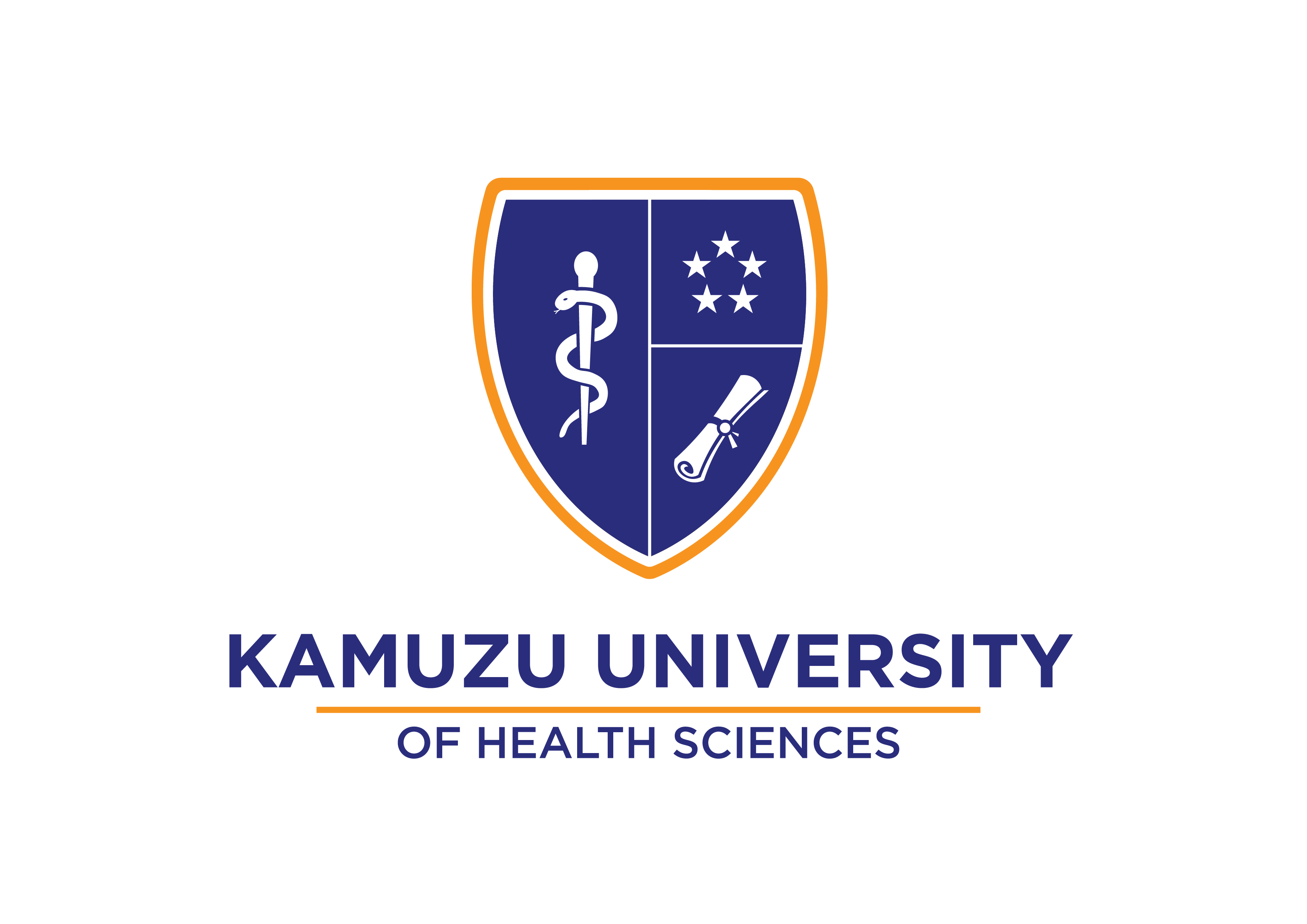 CALL FOR APPLICATIONS FOR POSTGRADUATE PROGRAMMES AT KAMUZU UNIVERSITY OF HEALTH SCIENCES (KUHeS)The Kamuzu University of Health Sciences (KUHeS) is inviting applications into its postgraduate programmes. This is a public owned University which has been established in 2021 by merging Kamuzu College of Nursing (est.1965) and College of Medicine (est. 1991). Kamuzu University of Health Sciences (KUHeS), through its postgraduate training aims to develop and mentor clinicians, scientists, public health practitioners and professionals who will become leaders and game-changers in their areas of speciality to transform the health sector in Malawi and globally. In pursuit of its mission, KUHeS is inviting applications from suitably qualified candidates to undergo training in the following postgraduate programs for the 2022 intake:Masters in Medicine (MMed) These are 4-year medical specialty training programs in the following areas:General SurgeryInternal MedicineOphthalmologyOrthopaedicsPaediatrics and Child HealthAnaesthesiaPsychiatryObstetrics and GynaecologyFamily MedicineEar, Nose and Throat (ENT)Emergency MedicineScholarships:  Scholarships are available in the following specialisations;Psychiatry: With funding from the National Institutes of Health, two competitive scholarships are available for applicants interested in Psychiatry. The candidate should submit a Personal Statement detailing career focus and a commitment to mental health and clinical research. Emergency Medicine: Limited highly competitive scholarships are available from the Ministry of Health for students to pursue this program. Admission Requirements Bachelor of Medicine, Bachelor of Surgery (MBBS) or its equivalent from any recognized universityProof of registration and a letter of good standing with the Medical Council of Malawi as a Medical PractitionerOne-year post-internship clinical work experienceMaster of Public Health (MPH) This is a 2-year block-release program. The degree provides a general course conferring generic competencies. The program also provides applicants with a choice to concentrate in special interest areas of Health Management, Bioethics, Epidemiology, Reproductive Health, Nutrition or Health Informatics. Students may graduate with a Postgraduate Diploma in Public Health if they complete all coursework BUT do not submit a dissertation or obtain a failing grade for the dissertation.Admission RequirementsBachelor’s degree in a relevant subject (e.g. medicine, nursing, social sciences,psychology, environmental health) from any recognized universityAt least two years of work experience in a relevant field post-graduation is a must.  Research experience or scientific publications are desirableCandidates interested in health informatics should have experience in information technology and indicate this area of interest on the application form.Master of Business Administration In Health Systems Management (MBA-HSM)The Department of Health Systems and Policy (HSP), in the School of Global and Public Health got Senate approval to initiate a Master of Business Administration degree in Health Systems Management (MBA-HSM). The KUHeS is now inviting applications from eligible students to apply for admission into this programme.About the programmeThe MBA-HSM is a two-year programme aiming at training managers, administrators and other senior officers in the health sector and equip them with advanced analytical and methodological skills to handle complex health systems and make value and evidence based decisions. With these necessary skills, the managers will be able to execute their leadership and management skills in order to ensure quality, access and equitable health services. Learners in this programme will among other things gain knowledge of current perspectives and insights from a range of health systems frameworks and will have the ability to apply such knowledge in the core disciplines of health systems’ building blocks. More importantly, the learners will demonstrate ability to design, manage and implement health systems and organizational policies and strategies in order to strengthen and improve health systems in Malawi and the sub-Saharan region. Furthermore, learners will gain broad research skills to draw out implications for practiceAdmission RequirementsA Bachelor’s degree in relevant Sciences (or equivalent qualifications approved by the University) e.g. health systems management, business administration, medicine, nursing, biology, physics, mathematics, statistics, environmental health or; A Postgraduate Diploma of Business Administration in Health Systems or its equivalent qualifications (approved by the University) attained not less than a year preceding the application and a BSc in relevant science programme.A Postgraduate Certificate of Business Administration in Health Systems or its equivalent qualifications (approved by the University) attained not less than a year preceding the application and a BSc in relevant science programme.Master of Science in Epidemiology This is a 2-year block-release degree program that consists of core modules in basic and advanced epidemiology and biostatistics, disease control, research ethics and integrity, and data management. Students can choose elective modules from a wide variety of disease and health programs specific modules (e.g. TB, malaria, HIV, nutrition, child health, maternal and adolescent health and bioethics). Lastly students are required to complete a research dissertation. Students may alternatively graduate with a Postgraduate Diploma in Epidemiology if they complete all coursework BUT do not submit a dissertation.Admission Requirements:A Bachelor degree (or equivalent qualifications) in a relevant science subject (e.g. medicine, nursing, biology, physics, mathematics, statistics, social sciences, psychology, environmental health) from any recognised university orA Postgraduate Diploma in Epidemiology (or its equivalent qualifications approved by the University) attained not less than a year preceding the applicationMaster of Science in Global Health ImplementationThis 2-year block-release program, adopts a multidisciplinary approach that integrates health and social science perspectives to analyse, design, implement and evaluate health programmes and policies. It consists of core modules in Global Health Principles and Practices; Health Economics and Financing; Global Environmental Health and Climate justice; Implementation Science; Program Design Implementation and Evaluation; Ethics and Human Rights; Global Economic Governance and Health Diplomacy; Comparative Health Systems. Students are allowed to choose elective modules from a selected disease and health programs specific modules. Lastly students are required to complete a research dissertation. Students may alternatively graduate with a Postgraduate Diploma in Global Health Implementation if they complete all coursework but do not submit a dissertation or obtain a failing grade for the dissertation.Admission Requirements:A Bachelor degree (or equivalent qualifications approved by the University) in a relevant science subject (e.g. medicine, nursing, biology, physics, mathematics, statistics, social sciences, psychology, environmental health) from any recognised university.Master of Science in Sexual and Reproductive Health and Rights Research (MSc. SRHRR)The MSc.SRHRR is a two-year long programme which aims to generate graduates that can guide sexual and reproductive health and rights policies. The programme provides non-clinical foundation in the main aspects of sexual and reproductive health and rights: adolescent health, family planning, maternal health, AIDS/STIs, sexual health and reproductive cancers. The programme is targeted at individuals with background in a wide range of disciplines and professions such as health practitioners, policy makers, health system planners, SRHR advocates, program managers and researchers. The program adopts a multidisciplinary approach that integrates biomedical and social science perspectives and approaches for analysing, designing, implementing and evaluating sexual and reproductive health and rights programs and policies locally and internationally. MSc.SRHRR has multiple entry and exit points which permits students to enrol or graduate from it with either a postgraduate certificate in research or a postgraduate diploma in sexual and reproductive health and rights research.Admission Requirements A Bachelor of Science degree or any other relevant Bachelor’s degrees from a reputable accredited institution (e.g. medicine, nursing, biology, mathematics, statistics, psychology, demography, sociology, health management, public health, and environmental health)A Postgraduate Diploma in sexual and reproductive health and rights researchPostgraduate Certificate in sexual and reproductive health and rights research Master of Science in Antimicrobial StewardshipThis is a 2-year online MSc programme for aspiring biomedical scientists, social scientists or health practitioners interested to pursue a career in the broad area of antibiotic stewardship and conservation, with a specific interest in Medicine, Pharmacy, Pharmacology, Epidemiology, Laboratory Sciences, Nursing and Social Science. Candidates will be supervised by specialist faculty from the KUHeS. Successful candidates will spend at least 18 months undertaking online coursework. However, upon successful completion of two semestral modules learners will conduct a research project. The research project is meant to be completed in one academic year. Admission Requirements At least a credit/second class Bachelor’s degree in a relevant subject from any recognized universityAt least two years of work experience in a relevant field is essentialPrior Research experience or scientific publications is desirableLimited scholarships (i.e. waiver of tuition fees and support for material costs) are available, particularly for female students and students living with disabilities. Master of Science in BioinformaticsThis is a 2-year MSc programme with block release coursework in the first year and research in the second year. The programme is suitable for applicants with sciences background such as Computer Science, Mathematics, Biological Sciences, Laboratory Sciences, Medical Sciences, Statistics, Physics, Chemistry and any other relevant sciences discipline. Graduates of MSc Bioinformatics programme become experts in using and developing bioinformatics tools for the storage and analysis of large molecular biology datasets in research and medical institutions. Bioinformaticians also make excellent systems administrators or managers in an ICT environment. Admission Requirements Bachelor’s degree in a relevant subject from any recognized universityPrior Research/work experience or scientific publications will be an added advantageMaster of Science in Medical Laboratory ScienceThe Master of Science in Medical Laboratory Science (MSc.MLS) is a 2-year block-release degree programme. Graduates from this programme will specialize in any of the following areas: Medical MicrobiologyHistopathology and Diagnostic CytologyHaematologyClinical ChemistryBiomedical Forensic Science.The MSc. MLS programme will provide learners with skills in the applied diagnosis of human diseases and other laboratory investigations using classical techniques and emerging technologies. Learners will cover advanced concepts and contemporary scientific issues in the fields of laboratory medicine. The programme is designed to impart skills necessary for effective management of laboratories in health, academic and research institutions and health-related industries. Learners will thus be equipped to become leaders in the specialised fields, helping to guide Medical laboratory professionals into a dynamic world.Learners will also undertake an independent research project related to the field of specialisation, which will further enhance knowledge, attitudes, skills and career options. .Admission RequirementsAt least a credit/second class Bachelor’s degree in a relevant subject from any recognized universityAt least two years of work experience in a relevant field is essentialPrior Research experience or scientific publications is desirableSuitably qualified individuals should indicate, in their application letter, their preferred area of specialisation. Master of Science in Adult Health Nursing The programme will be offered in 2 years on a full time basis comprising two semesters in year one and two. It is a clinical based Masters programme which will enable the programme graduates to attain a clinical career pathway. The programme will also enable the learners to attain advanced knowledge and skills to respond effectively to health needs of the Malawian adult population. Emphasis is placed on care of adults with communicable and non-communicable diseases and use of appropriate care models. The following core modules will be offered: Biosciences for advanced nursing and midwifery practice, Conceptual and theoretical frameworks, Evidence-Based Practice, Leadership and Management, Research Methods and Statistics, Bioethics, Advancing Nursing Practice, Advanced Adult Health Nursing Sciences and Advanced Adult Health Nursing Practicum. The learners will be prepared to take leadership roles in the provision of evidence based care and developing comprehensive programmes and guidelines to address health problems of the Malawian adult population.  Learners who, for some reasons other than failure, wish to voluntarily withdraw from the programme after successfully completing first year modules will be awarded a Postgraduate Diploma in Adult Health Nursing.Admission RequirementsMinimum of 2 years relevant working experience after obtaining any of the following qualifications: Bachelor of Science Degree in NursingBachelor of Science Degree in Nursing and MidwiferyBachelor of Science Degree in Adult Health NursingMaster of Science in Child Health NursingThe programme will be offered in two years on a full time basis comprising two semesters in year one and two. It is a clinical based Masters programme which will enable the programme graduates to attain a clinical career pathway. This programme prepares child health practitioners of international standard. In addition to clinical specialisation, it prepares child health nurses for multiple leadership roles in the nursing profession. The graduates from the programme will influence policy, perform evidence based advanced child health practice, critique and conduct research and be consultants in providing care to children aged 0-18 years.  Learners who, for some reasons other than failure, wish to voluntarily withdraw from the programme after successfully completing first year modules will be awarded a Postgraduate Diploma in Child Health Nursing.Admission RequirementsMinimum of 2 years relevant working experience after obtaining any of the following qualifications: Bachelor of Science Degree in Nursing plus University Certificate in Midwifery.Bachelor of Science Degree in Nursing and MidwiferyBachelor of Science Degree in MidwiferyBachelor of Science Degree in Child Health NursingMaster of Science in Community Health NursingThis is a 2 year Clinical based Masters programme. The program consists of the following modules: advanced community health nursing, epidemiology, environmental Health and Disease, Health Policy planning and Financing, Program Management Community Mental Health. Students are allowed to choose elective modules (Nursing Education, Gender and Health, STI/HIV and AIDS. Students are required to complete a research dissertation. Students may graduate with a Postgraduate Diploma in Community Health Nursing if they complete all coursework BUT do not submit a dissertation or obtain a failing grade for the dissertationAdmission RequirementsMinimum of 2 years relevant working experience after obtaining any of the following qualifications:Bachelor of Science Degree in Community Health NursingBachelor of Science Degree in Nursing plus University Certificate in MidwiferyBachelor of Science Degree in Nursing and MidwiferyMaster of Science in Mental HealthThe programme will be offered in two years on a full time basis utilising a blended approach to teaching and emphasis is placed on online teaching and learning. This allows the students to work and study. The programme provides an avenue for graduate education for advanced mental health practice in an era of looming societal and global health threats. The aim of the programme is to guide learners to understand mental health, the magnitude and burden of mental health problems, and to devise evidence-based strategies and guidelines to promote mental health and prevent mental disorders in Malawi. It has two options as indicated below: Option A: Master of Science in Mental Health (Public Mental Health Care)Admission RequirementsApplicants to be admitted into Master of Science in Mental Health (Public Mental Health Care) programme should be registered to practice by a relevant professional body, and have any of the following qualifications including 2 years’ experience of practice in their field:Bachelor of Science in Mental Health/Psychiatric NursingBachelor of Science in Clinical PsychiatryBachelor of Science in Nursing and Midwifery, Bachelor of Science in Nursing (Mental Health/Community Health/Adult Health/Child Health/Midwifery)Bachelor of Arts Social WorkBachelor of Science in Social Work/Psychology/CounsellingOption B: Master of Science in Mental Health (Mental Health Nursing)Admission RequirementsApplicants to be admitted into Master of Science in Mental Health (Mental Health Nursing) programme should be registered to practice by a relevant professional body, and have any of the following qualifications including 2 years’ experience of practice in their field:Bachelor of Science in Mental Health/Psychiatric NursingBachelor of Science in Nursing (Mental Health/Community Health/Adult Health/Child Health)Bachelor of Science in Nursing and MidwiferyMaster of Science in Nursing & Midwifery Education This is a two year programme offered on a full time basis in four semesters. It targets candidates with nursing and midwifery qualifications who are teaching in nursing and midwifery training institutions and those who would want to pursue a teaching career in nursing and midwifery. Admission RequirementsMinimum of 3 years of clinical nursing experience and be currently working in a nursing education institution or be willing to be deployed to a CHAM Nursing College after successful completion of the programme plus any of the following qualifications:Bachelor of Science Degree in Nursing EducationBachelor of Science Degree in Nursing plus University Certificate in MidwiferyBachelor of Science Degree in Nursing and MidwiferyMaster of Science in MidwiferyThis full-time two-year master’s program builds upon the undergraduate midwifery programme and prepare graduates for advanced professional midwifery practice (clinical specialization). The graduates from the program will be expected to influence policy, improve health professionals’ education, provide midwifery services, perform administrative roles, as well as conduct research. The students are required to complete all modules including a research dissertation. Students may alternatively graduate with a Postgraduate Diploma in Midwifery if they complete all coursework but do not submit a dissertation or obtain a failing grade for the dissertation.Admission RequirementsMinimum of 2 years relevant working experience after obtaining any of the following qualifications:Bachelor of Science Degree in Nursing plus University Certificate in MidwiferyBachelor of Science Degree in Nursing and MidwiferyBachelor of Science Degree in MidwiferyMaster of Science in Reproductive HealthThis full-time master’s interprofessional program prepares graduates for advanced professional Sexual and Reproductive Health (SRH) practice (clinical specialization).  The clinical specialization that this program offers is unique and fills a gap in SRH clinical specialisation. This program is cross-national and, in addition to clinical specialization, it prepares advanced health care personnel for multiple leadership roles.  The graduates from the program will be expected to influence policy, improve health professionals’ education, provide SRH services, perform administrative roles, as well as conduct research.  Students are required to complete all modules including a research dissertation. Students may alternatively graduate with a Postgraduate Diploma in Reproductive Health if they successfully complete all coursework but do not submit a dissertation or obtain a failing grade for the dissertation.Admission RequirementsMinimum of 2 years relevant working experience after obtaining any of the following qualifications:Bachelor of Science Degree in Nursing plus University Certificate in MidwiferyBachelor of Science Degree in Nursing and MidwiferyBachelor of Science Degree in MidwiferyBachelor of Science Degree in Medicine, Bachelor of Surgery (MBBS)Bachelor of Science Degree in Clinical MedicineMaster of Philosophy (MPhil) / Doctor of Philosophy (PhD) ProgramThese are postgraduate degree programs by research (2 years for MPhil; 3-4 years for PhD). Candidates may apply to be considered for (a) the Kamuzu University of Health Sciences PhD degree program or (b) the Joint KUHeS-University of Liverpool PhD degree programs. Admission RequirementsMasters degree in a relevant subject from any recognized university or;A medical degree or its equivalent, or appropriate honours degree in the first or upper second division in a relevant disciplineApplicants are strongly advised to have preliminary discussions with the relevant Heads of academic departments at KUHeS or Project Directors to enable matching the prospective student to supervisors or research groups and to develop research concepts before applying. Applicants without approved research concepts and supervisors will not be shortlisted.  Those applying for PhDs within the Department of Public Health should contact Professor Adamson Muula (hodpublichealth@medcol.mw). Those applying for PhDs within the Department of Health Systems and Policy should contact Dr Eric Umar (hodhealthsystems@kuhes.ac.mw). KUHeS accepts MPhil/PhD applications all year round but candidates can commence their studies in March and September each year.Master of Philosophy (MPhil) in Drug DevelopmentThe Depatment of Pharmacy in the School of Life Science and allied professionals, in its quest to continually contribute to the well being of Malawians in general, has embarked on a number of research activities aimed at developing new medicines for existing diseases. One of those existing diseases is Tuberculosis (TB). Currently some of the TB strains found in Malawi are resistant to the common medicines that were developed to treat this disease (MDRTB). As such there is need to develop the next generation of medicines. We have reason to believe that some of the structures in our data library offer another angle to developing such new drugs. The World Academy of Sciences (TWAS) have given us a grant  for this work and we are now looking for innovative and creating individuals to work on this project. Individuals will be enrolledinto Kamuzu University of Health Sciences as a Masters student and must meet the requirements for a masters student. Using  the understanding of chemical synthesis and physcochemical properties of drugs,  students will modify such structures to create new structures which  shall be tested for potency against MDRTB. Those with interest and or experience in organic synthesis and medicinal chemistry may find this particularly interesting.  Students will have 18 months to create new structures, test them and optimise them. This is a fantacstic opportunity. Female students are particularly encouraged to apply.An MPhil degree is a Masters by research. Thus it is expected that students are mature, organised and able to conduct research with minimal supervision. Admission RequirementsA Bachelor degree (or equivalent qualifications approved by the University) in a relevant science subject (e.g. Chemistry, Pharmacy, Medicinal Chemistry, organic chemistry) from any recognised university.Potential applicants are strongly advised to seek clarification from the head of pharmacy department (hodpharmacy@kuhes.ac.mw)  or Dr Peter Kumpalume (pkumpalume@medcol.mw). The University receives applications all year round. However, the deadline for this MPhil is 5th December 2021. Shortlisted candidates will be called for an interview between 15 and 19 December 2021 where they will have to present their concept. The selected candidate must be available to start on 4th January 2022. Scholarship areavailable for successful candidates. Doctor of Philosophy in Interprofessional Health Care LeadershipThe programme is offered in four years and six years on full time and part-time basis respectively. The overall aim of the programme is to prepare researchers and leaders with the skills to contribute to the development of new knowledge and innovative solutions to address the health care needs of the country and the world. The programme builds capacity in PhD scholars as researchers and leaders who will work in Interprofessional teams to generate knowledge and apply evidence-based strategies to address critical health care issues. A blended teaching/learning methodology informs the delivery of the programme and the elements of delivery in this programme are:On-campus, face-face teaching sessions for 4 weeks at the beginning and another 4 weeks atthe end of each 18 week semester.Individual student learning using Module-based curriculum management system Periodic internet-based or video conferencing seminars Admission RequirementsApplicants to be admitted into this programme must have the following: A Master of Science Degree in Nursing and or Midwifery or other health-related programme (e.g. Masters in Clinical Medicine, Masters in Public Health).A minimum of two-year work experience after Master’s Degree in a relevant field.Doctor of Philosophy in MidwiferyThis is a blended postgraduate degree program by coursework and research (3-4 years). This PhD programme prepares graduates that will assume major positions in academia and Non-Governmental Organisations, advanced midwifery practice and research settings to expand Midwifery theory and practice base; and serve the nation and beyond through evidence-based practice and policy. A blended teaching/learning methodology informs the delivery of the programme and the elements of delivery in this programme are:On-campus, face-face teaching sessions for 4 weeks at the beginning and another 4 weeks atthe end of each 18 week semester.Individual student learning using Module-based curriculum management system Periodic internet-based or video conferencing seminars Admission RequirementsApplicants to be admitted into this programme must have a background in Midwifery with the following:A Master of Science Degree in Midwifery, Reproductive Health, Child Health Nursing or other health-related programmes (e.g. Master’s in Public Health).A minimum of two-year work experience after master’s degree in a relevant field.Doctor of Philosophy in NursingThis is a blended postgraduate degree program by coursework and research (3-4 years). The programme will promote capacity building for the PhD scholars as researchers and leaders who will work to advance nursing teams to generate knowledge and apply evidence-based strategies and guidelines to address critical health care issues in Malawi. The overall aim of the programme is to prepare scholars that will demonstrate advanced Nursing skills and knowledge; expand the research base of nursing theory and practice; and serve the nation and beyond through evidence-based practice and policy. A blended teaching/learning methodology informs the delivery of the programme and the elements of delivery in this programme are:On-campus, face-face teaching sessions for 4 weeks at the beginning and another 4 weeks atthe end of each 18 week semester.Individual student learning using Module-based curriculum management system Periodic internet-based or video conferencing seminars Admission RequirementsApplicants to be admitted into this programme must have a background in Nursing with the following:A Master of Science Degree in Nursing, Child Health Nursing or other health-related programmes (e.g. Master’s in Public Health).A minimum of two-year work experience after Master’s Degree in a relevant field.POSTGRADUATE DIPLOMA IN HIV MEDICINEHIV continues to be a major health issue in Malawi. Malawi aims to control the HIV epidemic by the year 2030. To achieve this, trained health care workers are needed. The PG diploma is a one and half-year part-time course which will train clinicians to specialist level in HIV Medicine who will provide HIV care at advanced level.Scholarships:  10 Competitive bursaries are available for successful candidates for the Postgraduate Diploma in HIV Medicine programme covering tuition fees and stipend.Admission Requirements Minimum of a Bachelor of Science degree in nursing, Bachelor of Science in a clinical field (Paediatrics and Child Health, Internal Medicine, Surgery, Obstetrics and Gynaecology, Anaesthesia and ICU) or a medical degree (MBBS). Additionally, the students should hold an MOH ART provider certification or equivalent and be registered by the medical or nursing councils of Malawi.Start Date: March 2022Applicants interested and wishing to have more information about the course should contact Dr Jane Mallewa (jmallewa@medcol.mw). Applications for all postgraduate programs should include:A completed postgraduate application form. The forms are available at www.medcol.mw or KUHeS Central RegistrySealed academic transcriptsAuthenticated copies of academic certificates (by a lawyer, magistrate, or registrar of the awarding institution)Authenticated copies of professional registration certificates where applicableLetter of release from employers (if employed)Proof of funding (e.g. sponsorship agreement letter).  Where applicants intend to sponsor themselves, copies of appropriate financial records must be submitted e.g. bank reference. Reference letters (one academic and one professional)A non-refundable application fee of MK10,000.00 for Malawians and $30.00 for non-Malawians.Payment should be made to:COM POSTGRADUATE POOLNATIONAL BANK OF MALAWICHICHIRI BRANCHACCOUNT NUMBER: 698881CURRENT ACCOUNTApplication forms that do not meet the requirements stated above will not be processed.KUHeS receives applications all year round. However, the deadline for applications for most Postgraduate programmes is 31st December 2021, with the exception of Master of Philosophy in Drug Development which has 5th December 2021 as its deadline for receiving applications. Shortlisted candidates may be invited for interviews.Completed application should be sent to:The RegistrarKamuzu University of Health SciencesPrivate Bag 360ChichiriBlantyre 3, MalawiAttention: Assistant Registrar (Academic)Tel: + 265 (0) 1 874 107, Fax +265 (0) 1 874 700E-mail: admissions@kuhes.ac.mwCopy: 	postgraduateadmin@medcol.mw